ANSWERS: Drawing organic molecules© http://www.chemical-minds.comoctane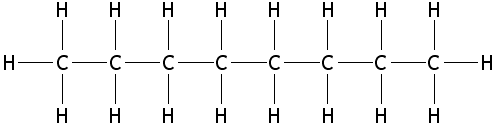 a straight chain alkane with 16 hydrogen atoms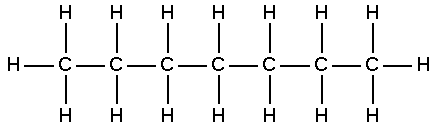 alcohol with one 1 carbon atom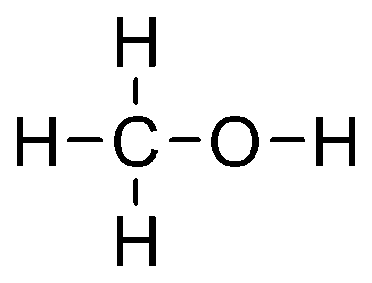 polymer containing a methyl group (CH3) on every 2nd carbon atom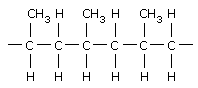 alkene with 3 carbon atoms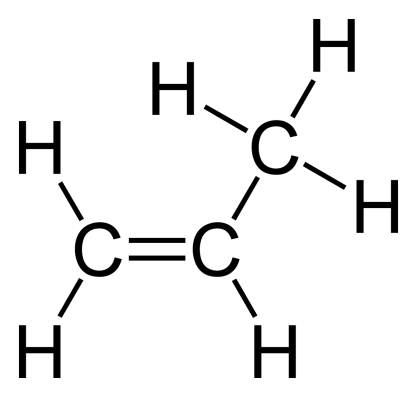 monomer used to make polythene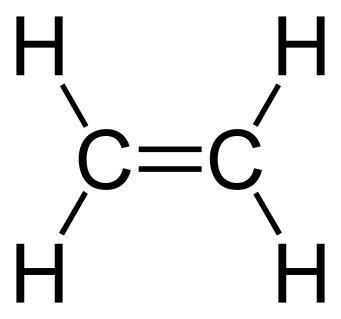 contains an OH group and 2 carbon atoms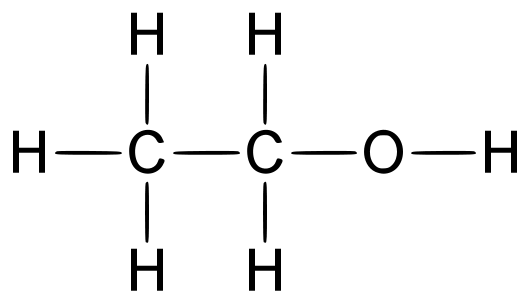 a straight chain hydrocarbon with 7 carbon atoms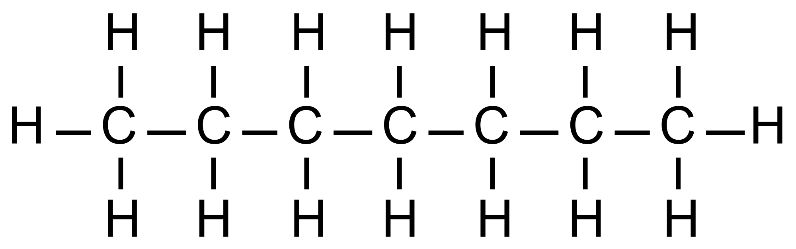 alkane with 5 carbon atoms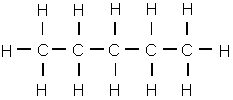 